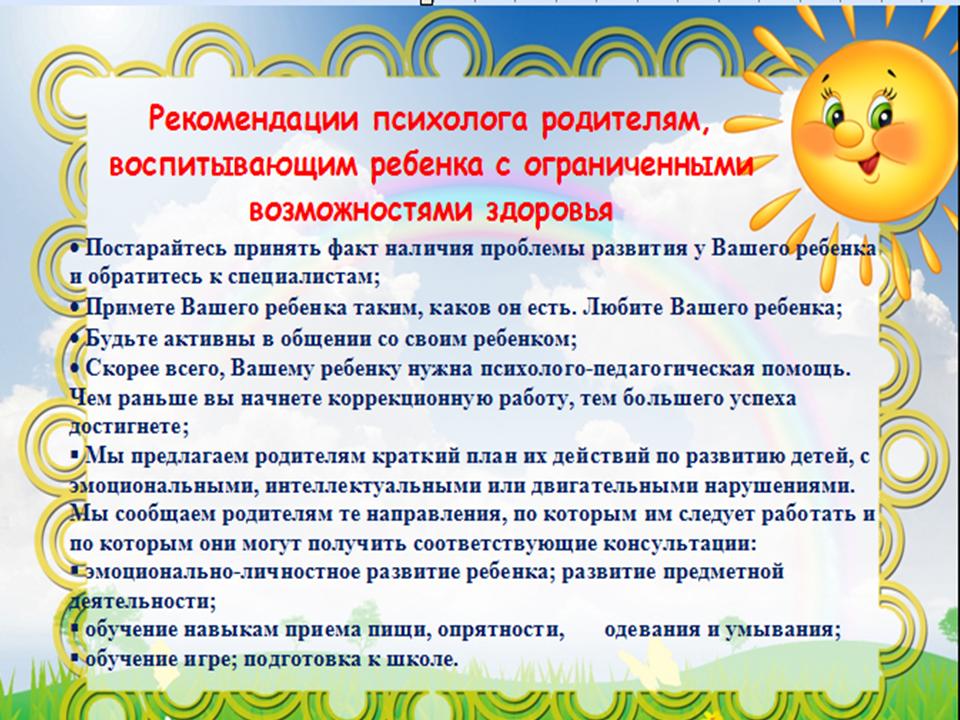 Педагог-писхолог Генералова Т.Н.